«Игра-ключ к душе ребенка»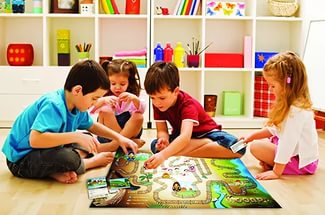 Играть мы любим очень:Вы знаете друзья!Без игр прожить ребенку,Никак, никак нельзя!Для вас, родители, уже не новость и не открытие, что в дошкольном возрасте ведущий вид деятельности-игра. А.С.Макаренко «Игра в жизни ребенка имеет то же самое место, какое у взрослого занимает деятельность, служба, работа».-Как вы думаете, для чего играет ребенок?-для чего нам необходимо обучать ребенка игре?Заметили ли вы, что современные дети играют гораздо меньше, чем их сверстники лет десять-двадцать назад? Нет, играть-то они иногда играют, но как-то по-другому. Погружаются в мир виртуальных героев или имитируют битву киборгов с зомби наяву. Самое печальное, что взрослые в этом особой беды не видят – меньше бегают, меньше шумят, меньше пачкаются.- Какая польза от пряток, салочек и прочей детской ерунды?Зачем родителям неиграющий ребенок?
Живя в насыщенном информационном пространстве, взрослые стремятся быстрее приобщить к нему и детей. Как можно раньше научить считать, читать, писать, манипулировать компьютерной мышью – для многих родителей самое главное. А то, что малыш не умеет играть – ничего страшного. Но такой взгляд на ребенка, как на маленького и несовершенного пока что взрослого, чреват серьезными последствиями.Игра для ребенка– не просто забава
Каждый этап становления детской игры соответствует определенной фазе в его познавательном и социальном развитии.Годовалый малыш, стуча ложкой по тарелке, с удивлением открывает для себя мир предметов, наполненный цветами, звуками, вкусами. Запрети ему тянуть новые объекты в рот, и цепочка его восприятия станет неполной.До 1 года-ребенку важна эмоциональная связь с матерью и близким окружением. А значит, игровой арсенал будет состоять из:-потешек, сказок-погремушек(важна форма, затем цвет)-музыкальных произведений-пальчиковой гимнастики со звукоподражаниями Примеры: По кочкам, по кочкам, по маленьким дорожкамВ ямку бух, упал петух…и прокричал ку-ка-ре-ку…..Пальч.гимн.-Сорока-ворона, кашу варила …..Игры с 1г до 3 лет- на активное познание мира, когда основной деятельностью становится предметно-манипулятивная. Игровой арсенал:Пирамидка, сенсорные игрушки(звучащие, передвигающиеся, музыкальные, толокушки, тактильные, зрительные), игрушки для движений(каталки, мячи, тележки), игрушки для развития мышления(зачатки наглядно-действенного)-крупные картинки, парные домино; игрушки для социального развития-домашний уголок, машинки, профессиональная атрибутика(костюмы) для ряжения; куклы, машинки;Трехлетний, играя, знакомится с функцией замещения одной вещи другой. И вот уже перевернутый стул превращается в машину, готовую сорваться с места. За такими нехитрыми манипуляциями скрывается нарождающаяся символическая функция сознания, дающая мощный толчок в развитии мышления.3-4 года- сенситивный период развития восприятия и сенсорных эталонов. Основной вид деятельности- потребность в общении, в уважении, расширении спектра игр. Тип мышления-наглядно-действенное.Игровой арсенал:-игры на цвет, форму, размер, вес, величина(единицы метрической системы)-пазлы (для восприятия рисунка)-восприятие картины по частям-подвижные игры, т.к. данный возраст-это время «попрыгунчиков».4-5 лет- возраст активного развития воображения, проявление самостоятельности, половая идентификация. Тип мышления- зачатки наглядно-образного мышления на базе развития воображения.Основная игра-сюжетно-ролевая игра, в которой ребенок проводит время, познавая взрослую жизнь, это некоего рода репетиция.Интеллектуальные игры:Домино, карточные игры, конструктор, театрализованные игры; игры на развитие памяти, внимания.Пятилетний доктор тщательно выслушивает и выстукивает своего плюшевого мишку. Не стоит ему мешать. Он не просто забавляется, а постигает при помощи игровых действий мир взрослых ролей и отношений5-6 лет-возраст формирования саморегуляции, самопознания, самокритичности, социального взросления. Тип  мышления- наглядно-образное.Виды игр:-стратегические игры(на командообразование, с правилами)-словесные игры, игры-гадалки, первые дневники,-минимализм игрушек(маленьких размеров), предпочтение отдельным видам игрушек.Шестилетний ребенок, лежа на пушистом ковре, кажется, ничего не предпринимает. Перед ним выстроились солдатики, но он ими даже не управляет. Да это и не обязательно – все битвы проходят в его воображении. Внутренний план действия – то, что понадобится ему в будущей учебной деятельности.Маленький правдолюбец, доказывая папе в игре в шашки, что «поддаваться нечестно», учится жить по нормам и правилам взрослого общества.В игре малыш способен освоить многие важные навыки, в том числе трудовые, которые в процессе обычной деятельности ему выполнять совершенно неинтересно. Не хочется убирать в комнате? Давай ты будешь сверхточный робот-уборщик. И разбросанные по комнате игрушке в один миг занимают свои места на полках. А через некоторое время соблюдать порядок в комнате просто войдет в привычку.Чем опасна «недоигранность»?
Загружая малыша танцами, иностранными языками, фигурным катанием, следует не забывать и о его свободном времени для игр. Взрослые, не признавая великой ценности игры, лишают ребенка естественного хода его развития, предписанного самой природой.Замена игры взрослыми видами деятельности, к которым можно отнести и преждевременную учебную деятельность в ее традиционном виде, приводит к ограничению познавательного развития детей, да и социального тоже. Стоит ли удивляться, что малыш не может справиться с простым творческим школьным заданием, потому что у него крайне плохо развито воображение. Некоторые дети, правда, возмещают время, которое они не доиграли в дошкольном детстве, непосредственно в классе, предпочитая упорному умственному труду инфантильные забавы, типа самолетиков во время контрольной.Ребенок, который не выработал в процессе детских игр с правилами разумный контроль над своим поведением, ведет себя без нареканий только из-за страха быть наказанным. Совершенно ясно, чем грозит подобное безответственное поведение, особенно в период взрослости.Играть надо учить!
Отбросив в сторону все неотложные вечерние дела, понаблюдайте за тем, как играет ваш ребенок. Какие сюжеты для своих игр он выбирает? Да и играет ли вообще, или, подобно взрослым, предпочитает убивать время у телевизора и компьютера? Есть над чем задуматься? Тогда вперед! Вспомните свои детские игры. Постройте вместе с ребенком фантастический город из заброшенных кубиков. Сделайте прическу заскучавшим куклам. Достаньте, наконец-то, с антресолей запылившийся мяч. Отправляйтесь все вместе на улицу. Гармоничное детство невозможно представить без игр, которым ребенка обязательно надо обучить, как и прочим жизненно важным навыкам.